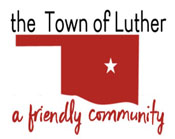 BOARD OF TRUSTEES FOR THE TOWN OF LUTHERL.P.W.A. MEETING AGENDAIn accordance with the Open Meeting Act, Title 25, Section 311 of the Oklahoma Statutes, the Town of Luther, County of Oklahoma, 119 S. Main Street, hereby calls a Regular L.P.W.A. Meeting of the Luther Board of Trustees, Tuesday, June 11th, 2019 at 7:00 p.m. at The Luther Community Building, 18120 East Hogback Road, Luther, OK 73054.Call to order.Roll CallDetermination of a quorum.Approval of the Consent Agenda, Previous Meeting’s Minutes, Treasurer’s Report, Review of Claims including Payroll.Trustee Comments.Trustee One (Paxton Cavin)Trustee Two (Brian Hall)Consideration, discussion and possible action regarding tractor quotes and future purchase of a tractor.Tabled from May 23rd Meeting.Consideration, discussion and possible action to apply for a matching 50/50 sewer root cleaning grant from OMAG up to the amount of $3000.00, which will allow us up to $6,000.00 worth of root cleaning.  Consideration, discussion and possible action regarding the water damage to Wildhorse Park grounds, pavilion and sidewalk.Consideration, discussion and possible action to apply for SL-RAT and CCTV sewer grants from OMAG when they come available.Consideration, discussion and possible action to have the Chevrolet pickup that is used for animal control and an extra LPWA vehicle towed, diagnosed and repaired. Consideration, discussion and possible action to have old LPWA tractor repaired, surplus, or keep. Trustee Three (Trandy Langston)Trustee Four (Jeff Schwarzmeier)Trustee Five (Jenni White)Consideration, discussion and possible action to approve the 2019 – 2020 fiscal year LPWA Budget.New Business: In accordance with the Open Meeting Act, Title 25 O.S. 311.A.9 of the Oklahoma Statutes, new business is defined as any matter not known about or which could not have been reasonably foreseen prior to the time of posting the agenda.Citizen participation:  Citizens may address the Board during open meetings on any matter on the agenda prior to the Board taking action on the matter. On any item not on the current agenda, citizens may address the Board under the agenda item Citizen Participation. Citizens should fill out a Citizen’s Participation Request form and give it to the Mayor. Citizen Participation is for information purposes only, and the Board cannot discuss, act or make any decisions on matters presented under Citizens Participation. Citizens are requested to limit their comments to two minutes.Adjourn._______________________________________________Kim Bourns, Town Clerk/Treasurer*Agenda Posted Monday, June 10th, 2019 at Luther Town Hall, on the website at www.townoflutherok.com and on Facebook at The Town of Luther, prior to 7:00 pm.